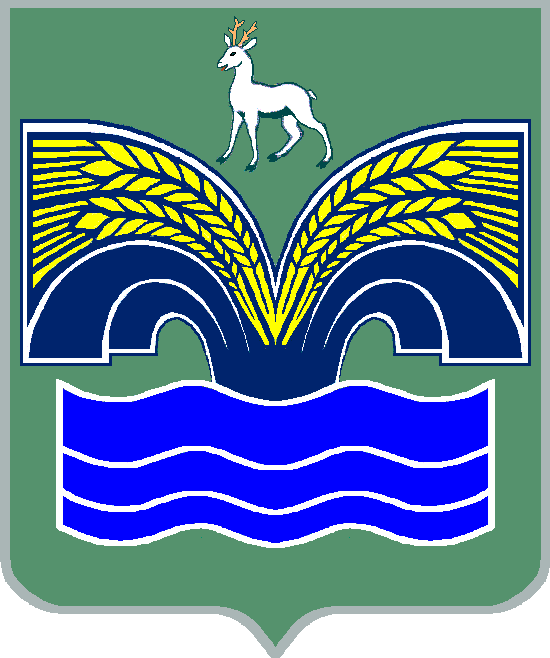 АДМИНИСТРАЦИЯ СЕЛЬСКОГО ПОСЕЛЕНИЯ ХИЛКОВОМУНИЦИПАЛЬНОГО РАЙОНА КРАСНОЯРСКИЙ САМАРСКОЙ ОБЛАСТИПРОЕКТПОСТАНОВЛЕНИЕот ____________ 2021 года № ___Об информировании населения сельского поселения Хилково муниципального района Красноярский Самарской области о качестве питьевой воды.В соответствии с ч. 10 ст. 23 Закона Федерального закона от 07.12.2011 № 416-ФЗ «О водоснабжении и водоотведении», администрация сельского поселения Хилково  муниципального района Красноярский Самарской области ПОСТАНОВЛЯЕТ:   1.  Утвердить прилагаемые экспертные заключения по результатам лабораторных испытаний пробы воды  по сельскому поселению Хилково муниципального района Красноярский Самарской области на 2021 год.2. Опубликовать настоящее постановление в газете «Красноярский вестник» и разместить на сайте администрации муниципального района Красноярский в разделе «Поселения/Хилково» в информационно - телекоммуникационной сети «Интернет».3. Настоящее постановление вступает в силу со дня его официального опубликования.4. Контроль за исполнением настоящего постановления оставляю за собой.   Глава сельского  Поселения Хилково                                                                   О.Ю. Долгов«С полной версией можно ознакомиться на официальном сайте администрации Красноярского района».